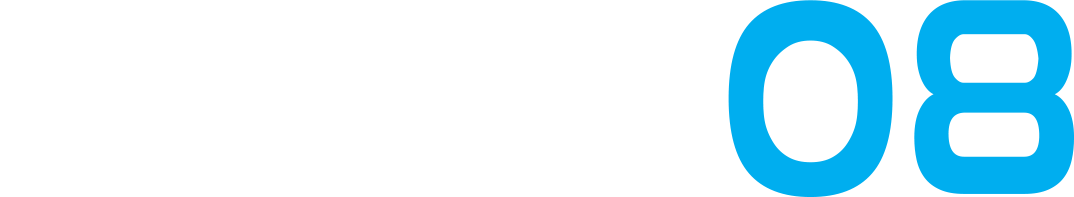 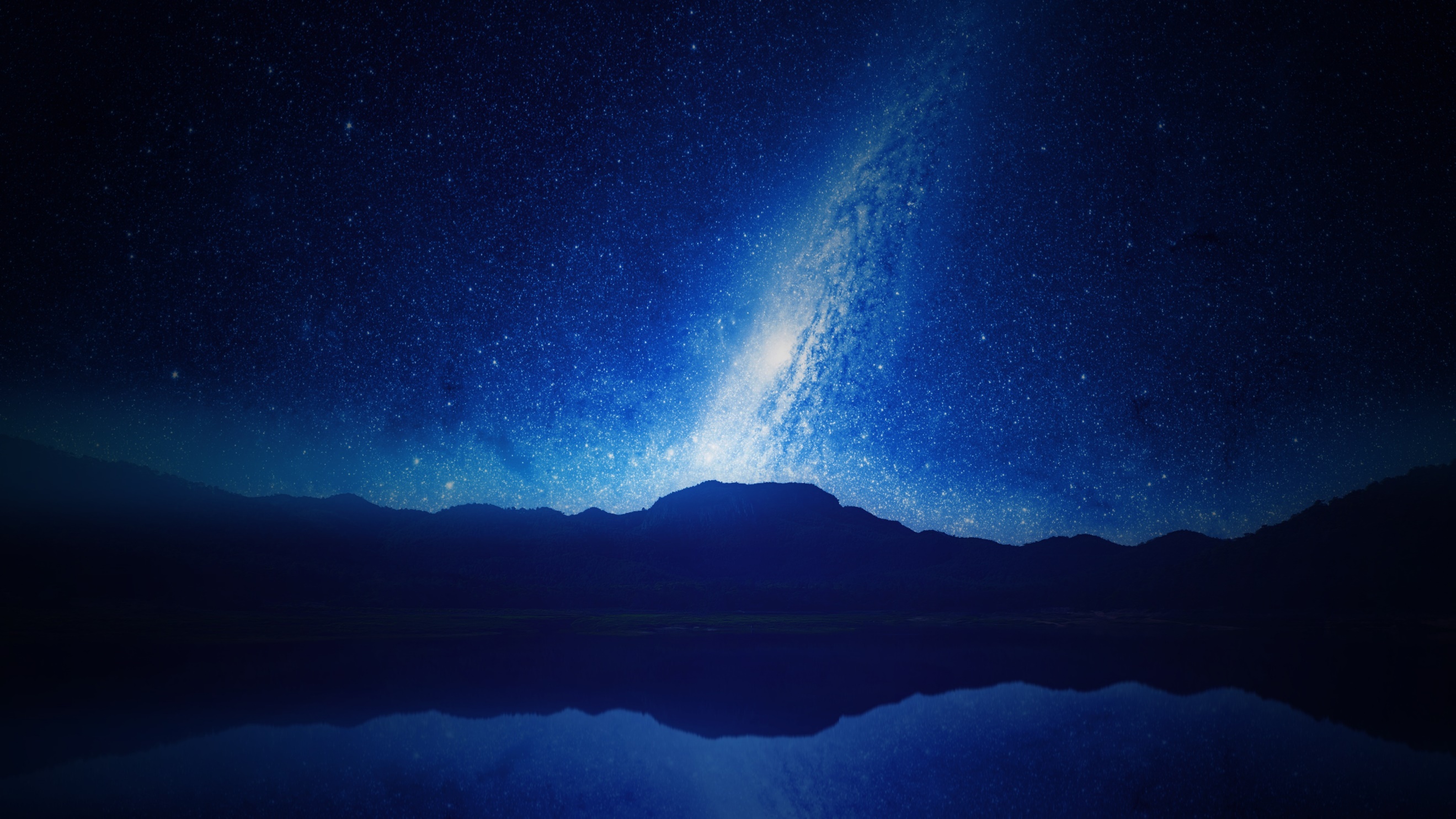 Pressrelease”E-sporten tar över elitidrottarenan Bosön i sommar”Nu är det klart att årets sommarläger kommer att hållas på Bosön i Stockholm den 27-29 juni. För första gången i historien släpps e-sportare in på Bosön precis som skidlandslaget och övriga sportstjärnor.   Lägret kommer att vara under tre dygn med fokus på utveckling, gemenskap och lagarbete.  Deltagarna kommer att gästas av flera profiler och alla matcher kommer att streamas ut så att föräldrar och vänner kan se utvecklingen live.  Nytt för i år är att vi även kommer låta utländska gamers vara med.  Alla deltagare som är under 16 år behöver intyg från föräldar/vårdnadshavare för att delta på lägret. Area08 ägs av Ninjas in Pyjamas som tillsammans med Tommy ”Potti” Ingemarsson kommer att vara ansvariga för träningsupplägget och pedagogiken bakom lägret.  För vidare information vänligen besök www.area08.se eller maila till Andreas Bengtson på andreas@area08.se. 